Rozdział III Diagnoza – opis obszaru i ludnościPotencjał demograficzny LGD „Polesie”Zgodnie z danymi Głównego Urzędu Statystycznego – Bank Danych Lokalnych, 31.12.2014 r. na obszarze gmin tworzących Lokalną Grupę Działania „Polesie” faktycznie zamieszkiwało 63 646 mieszkańców. Z wyjątkiem Gminy Łęczna, gminy wchodzące w skład LGD „Polesie” charakteryzuje stosunkowo niska gęstość zaludnienia. Dla porównania średnia dla województwa lubelskiego wynosi 85 os/km², a dla Polski 123 os/km². Niska gęstość zaludnienia wynika z warunków środowiskowych – dużego udziału terenów zabagnionych, łąk i lasów w powierzchni całkowitej gmin należących do LGD. Tabela 3: Dane demograficzne dotyczące gmin LGD „Polesie”, stan z 31.12.2014Źródło: Dane GUS oraz z urzędów gmin LGDPozytywnym zjawiskiem jest wprawdzie niski, z wyjątkiem Gminy Łęczna, ale w większości gmin jednak dodatni przyrost naturalny (z wyjątkiem Puchaczowa, Sosnowicy i Uścimowa). Strukturę wiekową społeczności także należy uznać jako korzystną- 68% ludności LGD „Polesie” stanowią mieszkańcy w wieku produkcyjnym.Tabela 4: Zestawienie struktury wiekowej mieszkańców z uwzględnieniem płci, stan z 31.12.2014Źródło: Dane GUS Grupy szczególnie istotne z punktu widzenia realizacji strategii Przeprowadzone analizy oparte na danych statystycznych i wyniku spotkań konsultacyjnych z mieszkańcami pokazują, że grupami które są istotne z punktu widzenia realizacji LSR i w szczególny sposób powinny być brane pod uwagę przy określeniu podmiotów zagrożonych różnymi formami wykluczenia społecznego to przede wszystkim: młodzież do 30 roku życia, osoby niepełnosprawne i osoby po 50 roku życia. Osoby młode w wieku 18-30 lat, w tym młodzież wchodząca na rynek pracy, ze względu na brak doświadczenia zawodowego ma problemy ze znalezieniem zatrudnienia i zagrożona jest bezrobociem, a dalej wykluczeniem społecznym. Bezrobocie osób młodych nie jest jedynie problemem braku pracy, ale braku możliwości prawidłowego funkcjonowania społecznego. Duży odsetek osób młodych bez pracy emigruje zarobkowo za granicę. W LGD „Polesie” odsetek osób do 25 roku życia w grupie osób bezrobotnych wynosi 26% w 2014 r., podczas gdy wśród osób po 50 roku życia- średnio 18% w 2014 r. W trudnej sytuacji na rynku pracy znajdują się osoby niepełnosprawne. Tendencje dotyczące aktywności zawodowej osób niepełnosprawnych są przede wszystkim wypadkową struktury wieku i stanu zdrowia tej populacji. Z przyczyn zdrowotnych osoby niepełnosprawne są z założenia znacznie mniej aktywne zawodowo niż osoby sprawne. Średnio w LGD Polesie blisko 1% mieszkańców stanowią osoby niepełnosprawne korzystające z pomocy OPS, co potwierdza ich trudną sytuację życiową i zasługuje  na określenie tej grupy jako grupy defaworyzowanej. W kontekście integracji społecznej szczególnie dotkliwa jest natomiast sytuacja osób po 50 roku życia. Ze względu na rewolucję technologiczną, w której bez problemów biorą udział młodsze pokolenia i ograniczone zdolności posługiwania się technologią IT przez osoby starsze, jak również zmieniającą się strukturę rodziny ewoluującą w kierunku rodziny nuklearnej, osoby starsze coraz częściej czują się wykluczone z uczestnictwa w procesach społecznych. Wskazywali na tę tendencję uczestnicy diagnozy partycypacyjnej, podkreślając, że sytuacja seniorów jest szczególnie trudna, gdy pozostają oni bez pracy. Charakterystyka gospodarki/przedsiębiorczościGospodarkę obszaru gmin należących do LGD „Polesie” charakteryzuje rozwój następujących branż: 1) rolnictwo, 2) działalność przedsiębiorstwa Lubelski Węgiel „Bogdanka” S.A. jako jedynego dużego zakładu pracy, 3) rozwój indywidualnej przedsiębiorczości - głównie podmiotów zajmujących się handlem i usługami skierowanymi na rynek lokalny oraz turystyką związaną z położeniem obszaru na Pojezierzu Łęczyńsko-Włodawskim.Jednym z dwóch głównych działów gospodarki LGD „Polesie” jest rolnictwo. Obszary objęte LSR charakteryzują się występowaniem znacznych obszarów o funkcji wybitnie rolniczej z dominacją gruntów ornych, przy czym przeważają grunty orne klasy IV i V. Problemem jest dominacja w rolnictwie niskoobszarowych i niskotowarowych gospodarstw rolnych. Jest to związane z brakiem miejsc pracy poza rolnictwem na obszarach wiejskich. Odmienna w tym względzie jest wyłącznie Gmina Łęczna.Drugą dominująca branżą jest górnictwo, w którym  głównym pracodawcą  jest Kopalnia Węgla Kamiennego Lubelski Węgiel „Bogdanka” S.A., przy czym rozkład pracowników na obszarze LGD w górnictwie nie jest równomierny. Między tymi bazowymi działami gospodarki rozwija się przedsiębiorczość głównie o profilu handlowym, z częściowo rozwiniętą przedsiębiorczością usługową i turystyczną i słabo rozwiniętym przetwórstwem (głównie zasoby drzewne). Przedsiębiorczość firm podregionu charakteryzuje się niskim poziomem innowacyjności.  Większość przedsiębiorstw LGD „Polesie” to mikroprzedsiębiorstwa. Tabela 5: Podmioty zarejestrowane w rejestrze REGON, stan z 31.12.2014 Źródło: Dane GUS Z uwagi na rozwijający się popyt na usługi turystyczne aglomeracji lubelskiej, walory historyczne, kulturowe, przyrodnicze i uzdrowiskowe obszar Lokalnej Grupy Działania „Polesie” przejawia bardzo wysoki potencjał dla dalszego rozwoju funkcji turystyczno-wypoczynkowej. Wskazuje na to Projekt Planu Zagospodarowania Przestrzennego Województwa Lubelskiego z września 2015, w którym obszar LGD Polesie jest opisany jako predystynowany do rozwoju: ekoturystyki (ze względu na wrażliwość, walory turystyczne środowiska i rangę ochrony), turystyki wypoczynkowej, kwalifikowalnej, m. in. konnej, rowerowej, biznesowej (ze względu na kierunki napływu turystów, natężenie i rodzaj ruchu turystycznego).Poza walorami środowiska naturalnego i kulturowego dla rozwoju turystyki istotne jest zagospodarowanie turystyczne –  baza noclegowa, gastronomiczna oraz obiekty sportowo-rekreacyjne. Zagospodarowanie turystyczne na omawianym obszarze jest rozbudowane punktowo, np. przy J. Piaseczno, J. Zagłębocze, J. Krasne, ale wciąż istnieje potrzeba rozbudowy i modernizacji bazy turystycznej.Ponadto, szansą dla obszaru jest rozwój przetwórstwa bazującego na endogennych potencjałach, uczestnictwo w przedsięwzięciach kooperacyjnych.Opis rynku pracy Według danych GUS w roku 2014 średnio na obszarze LGD na 1000 mieszkańców pracujący wynosili 238 osoby (o 17 osób więcej niż w 2012 i o 6 osób więcej niż w 2013) w stosunku do 174 os. dla woj. lubelskiego. Pomimo korzystnej struktury pracujących w całym LGD „Polesie”, w gminach poza Puchaczowem i Łęczną, na terenie których funkcjonuje Kopalnia Węgla Kamiennego Lubelski Węgiel „Bogdanka” S.A., struktura pracujących na 1000 ludności nie jest zadowalająca. Tabela: 6 Pracujący na 1000 ludności w obszarze w podziale na gminy w latach 2012-2014Źródło: Dane GUSDane z lat 2010-2014 dotyczące struktury bezrobocia w poszczególnych gminach LGD „Polesie” wskazują, iż po odnotowanym spadku bezrobocia w roku 2011, do roku 2013 bezrobocie rosło, by w roku 2014 znacząco się obniżyć. W rezultacie bezrobocie w roku 2014 było o 34% niższe niż w roku 2010 i wynosiło 6,33%.Udział kobiet wśród zarejestrowanych bezrobotnych LGD „Polesie” w analizowanym okresie wskazuje, iż wraz z tendencją wzrostu bezrobocia udział kobiet w grupie bezrobotnych waha się od 53% do 57%. Natomiast w roku 2014, gdy bezrobocie znacząco obniżyło swój poziom w stosunku do poprzednich lat udział kobiet w grupie bezrobotnych znacząco wzrósł. Fakt ten wskazuje na znacząco większe trudności kobiet w reintegracji na rynku pracy.Szczególnie niepokojący jest zanotowany wysoki odsetek osób do 25 roku życia w grupie osób bezrobotnych- średnio 26% w 2014 roku, podczas gdy wśród osób po 50 roku życia- średnio 18% w 2014 roku. Tabela 7: Liczna bezrobotnych w gminach LGD „Polesie” ogółem, w tym kobiety, osoby do 25 roku życia, osoby powyżej 50 toku życia w latach 2010-2014 na koniec roku Działalność sektora społecznego w tym integracja (rozwój społeczny)Przejawem aktywności społecznej jest udział lokalnej społeczności w organizacjach społecznych. Są to stowarzyszenia, fundacje, Koła Gospodyń Wiejskich, Ochotnicze Straże Pożarne i  rosnąca ilość grup nieformalnych, których działalność nastawiona jest między innymi na kultywowanie regionalnych tradycji, rozwój kultury oświaty, rekreacji i sportu, pomoc społeczną i rozwój regionalny. Tabela 8: Elementy infrastruktury i aktywności społecznej w obszarze LGD „Polesie” Źródło: Dane z urzędów gmin LGDNa obszarze LSR zarejestrowanych jest 292 organizacje pozarządowe, w tym 171 wpisanych do rejestru KRS. Wśród nich znajdują się także parafie, które formalnie nie są organizacjami pozarządowymi lecz w rzeczywistości spełniają większość kryteriów NGO i co do zasady wspierane są przez większość darczyńców podobnie jak organizacje pozarządowe.W LGD „Polesie” mieszka 63 646 osób (stan na 31.12.2014). Tak więc średnia ilość NGO na 10 tyś mieszkańców wynosi tu 26,86 (171 * 10 000/63 771). Jest to średnia niższa dla średniej dla województwa lubelskiego, która wg Danych Lubelskiego Klon Jawor wynosi 28,4, a także od średniej krajowej, która wynosi 27,4. Jednocześnie kondycja tych organizacji nie jest zadowalająca. Większość z nich nie posiada rocznych obrotów większych niż 20 tyś zł. Uzależnione są także od środków lokalnych będących w dyspozycji gmin i powiatów. Dynamika wsparcia NGO w gminach LGD „Polesie” wskazuje zwiększającą się kwotę przeznaczaną przez gminy LGD  na współpracę z III sektorem w ciągu ostatnich lat (od poniżej 600 tyś zł w 2012 do 735 000 zł na 2015 r.) ale ciągle jest to kwota na średnim poziomie poniżej 5 000 zł rocznie na organizację z KRS (na 2015 r. 4 309, 94 zł). Na niskim poziomie znajduje się rozpoznawalność NGO w środowisku lokalnym i zaufanie mieszkańców wobec lokalnych NGO. Z danych moja polis wynika, że aktywność społeczna mierzona sumą środków przekazanych z odpisu 1% podatku organizacjom na danym terenie wskazuje, że średnio 1 mieszkaniec nie przeznaczył na tutejsze NGO więcej niż 0,82 zł (52 326 zł/63 771 mieszkańców) , co jest wartością  kilkukrotnie niższą niż średnia dla województwa lubelskiego z odpisu 1% podatku,  która wynosi 4,87 zł (10 460 491 zł/ 2 147 746 mieszkańców). Zgromadzone dane wskazują też na znaczne dysproporcje pomiędzy gminami LGD „Polesie”. Różnice te obserwowane są zarówno jeśli weźmie się pod uwagę liczbę NGO na 10 tyś mieszkańców jak i w odniesieniu do średniej na 1 NGO w gminie i średnią środków w tej dziedzinie, w przeliczeniu na 1 mieszkańca. Do mocnych stron natomiast należy że część tutejszych gmin wypracowała standardy współpracy z organizacjami pozarządowymi zgodne z „Modelem współpracy administracji publicznej z organizacjami pozarządowymi” i że wypracowanymi dokumentami (procedury, formularze, itd.) są chętni dzielić się z pozostałymi gminami LGD „Polesie”. Z konsultacji społecznych z mieszkańcami obszaru LGD oraz wyżej przytoczonych danych wynika, iż organizacje pozarządowe mają potencjał, by integrować środowisko lokalne, zaspokajać jego potrzeby, rozwiązywać istotne problemy a także budować społeczeństwo obywatelskie. Jednocześnie mieszkańcy zauważają konieczność wsparcia tej grupy, co ma odzwierciedlenie w LSR. Problemy społeczne na obszarze LGD Gminy objęte Lokalną Strategią Rozwoju przynależą do obszaru koncentracji wskaźników wskazujących najgorszy dostęp do usług publicznych. Do wyznaczenia tych obszarów zgodnie ze Strategią Rozwoju Kraju 2020 używa się wskaźników obrazujących koncentrację następujących zjawisk: odsetek dzieci w wieku lat 3-5 lat objętych wychowaniem przedszkolnym (przedszkola, punkty i zespoły przedszkolne) -poniżej 50%; średnie wyniki egzaminu gimnazjalnego w części matematyczno-przyrodniczej w 2008 r. – co najmniej 15% niższe od średniej krajowej; liczba uczniów szkół podstawowych i gimnazjów przypadająca na 1 komputer z dostępem szerokopasmowym w 2008 r. - co najmniej 20% większa od średniej krajowej; odsetek ludności korzystającej z kanalizacji w 2008 r. - poniżej 50%; udział odpadów poddanych odzyskowi w odniesieniu do ilości odpadów wytworzonych w ciągu roku (2008) - poniżej 50%; liczba lekarzy na 10000 mieszkańców w 2008 r. - co najmniej 50% mniejsza od średniej krajowej; liczba osób przypadających na 1 zakład opieki ambulatoryjnej w 2008 r. - co najmniej 40% większa od średniej krajowej; zgony niemowląt na 1000 urodzeń żywych - powyżej średniej krajowej w 2006 r.; średnia liczba uczestników imprez w domach i ośrodkach kultury, klubach i świetlicach w latach 2003- 2007 na 1 mieszkańca - poniżej średniej krajowej; frekwencja w wyborach samorządowych w 2006 r. - niższa niż 45%.Ilustracja 2: Obszar koncentracji wskaźników wskazujących najgorszy dostęp do usług publicznych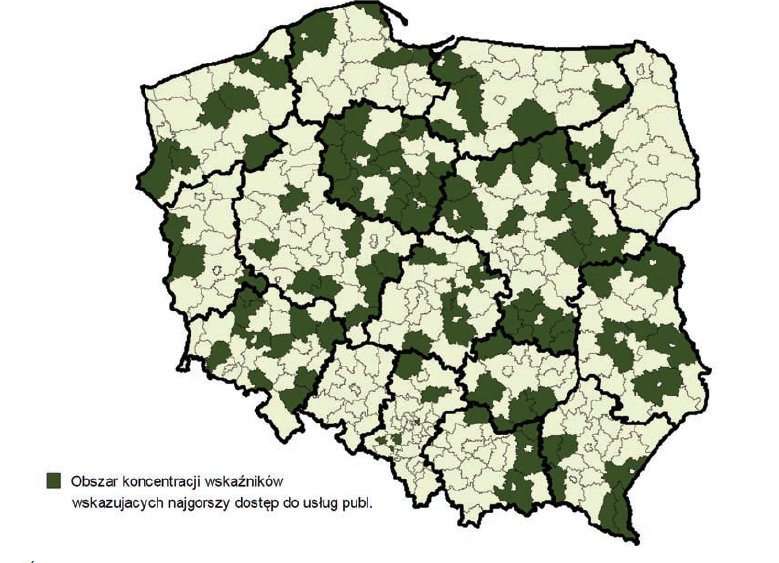 Źródło: Strategia Rozwoju Kraju 2020Ilustracja 3: Obszary problemowe w województwie lubelskim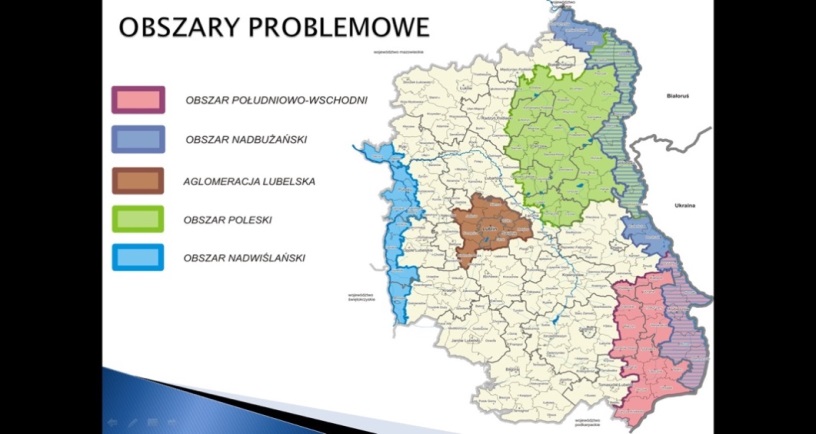 Źródło: „Obszary Funkcjonalne w projekcie zmian planu zagospodarowania przestrzennego województwa lubelskiego”, Biuro Planowania Przestrzennego w Lublinie, 2012Jednocześnie znaczna grupa osób korzysta ze środowiskowej pomocy społecznej. Zestawienie liczbowe i procentowe w LGD „Polesie” w podziale na gminy ilustruje poniższa tabelaTabela 9: Udział osób korzystających ze środowiskowej pomocy społecznej w ludności ogółem, stan z 31.12.2014 r.Źródło: Dane GUS oraz z urzędów gmin LGDPonadto mieszkańców obszaru objętego LSR cechuje rozluźnienie więzi społecznych, słabe wzajemne zaufanie, niewystarczająca  znajomość  zasobów obszaru, w tym innych mieszkańców i związany z tym niski poziom współpracy (sąsiedzkiej, sektorowej i międzysektorowej) oraz niewielki poziom organizacji społecznej (samoorganizacji). Coraz wyraźniej też występują znieczulice społeczne i procesy defaworyzacji określonych grup społecznych (młodzieży, w tym seniorów, osób niepełnosprawnych). Także kondycja sektora organizacji pozarządowych nie jest zadowalająca gdyż zarówno liczba NGO jak i ich zasoby znajdują się poniżej średniej województwa, a organizacje są mało samodzielne. Jednocześnie jednak są na tyle silne, by móc pełnić ważne funkcje społeczne.Uciążliwym problemem dla mieszkańców jest słaba  dostępność do infrastruktury publicznej (parkingów, toalet, placów zabaw, obiektów małej infrastruktury turystycznej, obiektów sportowo-rekreacyjnych, itd.), w tym także niewiele ułatwień w tym zakresie dla osób niepełnosprawnych. Sprawia to, że zanikają tu umiejętności życia publicznego,  spędzania czasu wolnego i wspólnej zabawy poza rodziną,  a przestrzeń publiczna staje się słabo zaludniona i w coraz mniejszym stopniu pełni funkcje integrujące.Wewnętrzna spójność obszaru LSRGminy należące do LGD „Polesie” położone są na obszarze wyróżniającym się wysokimi walorami środowiska przyrodniczego i wykazują jednorodność cech pod względem typu krajobrazu, klimatu, gleb, lesistości, zasobów wodnych oraz stanu środowiska naturalnego. Większość, bo 43% gruntów LGD „Polesie” stanowią grunty orne. Obszar gmin LGD „Polesie” odznacza się wysokim wskaźnikiem lesistości oraz powierzchnią łąk i pastwisk. Zarówno lasy, jak i łąki i pastwiska zajmują po 20% powierzchni LGD. Spójność przyrodnicza wynika z jednorodności zbiorowisk roślinnych i bogactwa gatunków ptactwa, gadów i płazów na tym obszarze. Na spójność środowiskową wpływają charakterystyczne dla tego obszaru ekosystemy wodne i wodno-błotne  w dużym stopniu zarośnięte roślinnością wodną oraz zarośla łozowe, porastające tereny zabagnione. Elementem integrującym opisywany obszar są ustanowione tutaj  obszary chronione i pomniki przyrody, w tym Poleski Park Narodowy, a także przynależność obszaru do Europejskiej Sieci Ekologicznej NATURA 2000 i do  systemu ochrony przyrody ECONET PL, który jest częścią  krajowej sieci ekologicznej i częścią ECONET-Europa.Główne cechy spójności  przyrodniczej, wspólne dla gmin tworzących LGD „Polesie” to:Przynależność obszaru do transgranicznego rezerwatu biosfery Polesie ZachodnieLesistość terenu  – olsy, bory bagienne, brzezina bagienna, itd.Bogata ornitofauna, populacja żółwia błotnego Znaczna ilość terenów chronionych (parki krajobrazowe i park narodowy, obszary Natura 2000)   Gminy objęte obszarem LSR przynależą do obszaru kulturowego Polesia, z zachowanym bogactwem kultury tradycyjnej przejawiającej się w różnych  formach, m.in. : tradycyjnych rzemiosł i umiejętności (wikliniarstwo, rybactwo, myślistwo, pszczelarstwo, itd.)regionalnych potraw i ubiorów poleskich,specyficznych form budownictwa (chałupy o konstrukcji słupowej lub w zrąb z dachem półszczytowym, czworokąt z budynkiem mieszkalnym zlokalizowanym przy drodze, stawionym szczytem do niej, zabudowa tzw. licówki- obiekty te są w znacznej mierze w złym stanie technicznym)typowych formach językowych (gwary poleskie), znanych przede wszystkim starszym osobom w społeczności. Historycznie odrębność kulturową tego obszaru wyznaczało krzyżowanie się wpływu wielu narodów i religii, co sprawia, że omawiany obszar jest strefą wzajemnego przenikania się kultur: polskiej, ruskiej, litewskiej, tatarskiej i żydowskiej, a tym samym wpływy katolickie, prawosławne, judaistyczne i muzułmańskie stworzyły tu bogaty i niepowtarzalny klimat kulturowego pogranicza.Główne elementy spójności historycznej i kulturowej, wskazujące na jednorodność obszaru to: Dziedzictwo ludowej kultury materialnej i niematerialnej Polesia (tradycyjne potrawy, ubiory, rzemiosło i umiejętności, zabudowa/budownictwo poleskie)Miejsce spotykania się i przenikania kultur i religii (prawosławie, katolicyzm, protestantyzm, judaizm, islam)Doświadczenia historyczne walk o niepodległość (powstanie styczniowe, bitwy podczas  I, II wojny światowej i po jej zakończeniu)  i związki z ważnymi patriotami (Jan III Sobieski, Tadeusz Kościuszko i inni)O spójności gospodarczej obszaru świadczy zbliżony poziom infrastruktury i jej sieciowy, w miarę równomierny rozkład na terenie LGD  (sieć drogowa, elektryczna, wodociągowa, gazowa, itd.), przy czym należy dodać, że jakość tych połączeń nie jest zadowalająca. Licznie występują zabytkowe pałace, zespoły pałacowo-dworskie, w tym objęte ochrona konserwatorską, przy czym ich stan techniczny jest niezadowalający. Obszar charakteryzuje znaczna dysproporcja pomiędzy zasobami odnawialnymi środowiska naturalnego (których jest tutaj znacznie więcej niż w innych obszarach Lubelszczyzny), a wykorzystywaniem tych zasobów w przedsiębiorczości, w tym mało jest tu przetwórni, manufaktur czy firm turystycznych. Ponadto działające tu firmy zbyt rzadko działają sieciowo, i zbyt rzadko kooperują między sobą, a zakres usług dla ludności jest mało różnorodny. Główne cechy spójności gospodarczej obszaru LGD „Polesie” to gospodarka oparta na górnictwie oraz rolnictwie jako głównych działach gospodarki i sieci infrastrukturalne obejmujące obszar.Główne cechy społeczne obszaru objętego LSR, to: przeludnienie agrarne, koncentracja wskaźników wskazujących najgorszy dostęp do usług publicznych, niski kapitał społeczny, słaba dostępność do infrastruktury publicznej.Potencjały rozwojowe LGD „Polesie” Potencjałem obszaru z punktu widzenia  rangi LGD „Polesie” jest rozwijająca się marka terytorialna Polesia jako obszaru spójnego geograficznie, kulturowo i przyrodniczo, o randze światowej (certyfikat przyrodniczego dziedzictwa UNESCO)  objętego formułą Obszaru Strategicznej Interwencji, współtworzona przez LGD „Polesie”. Budowanie rozpoznawalności marki LGD „Polesie” było celem spajającym cele LSR na lata 2007-2013 dlatego   potencjał ten zostanie wykorzystany ukierunkowując działania niniejszej LSR na zwiększenie znaczenia marki LGD „Polesie” wśród marek terytorialnych województwa lubelskiego  (cel nadrzędny obecnego LSR). Potencjałem obszaru z punktu widzenia rozwoju przedsiębiorczości, poza bliskością aglomeracji lubelskiej, na obszarze LGD są jego zasoby endogenne, w tym przede wszystkim surowce odnawialne  (zasoby przyrodnicze, produkty rolnicze, odnawialne źródła energii), dziedzictwo materialne i niematerialne, a także zasoby węgla kamiennego, gazu łupkowego i wód geotermalnych, przy czym należy pamiętać, ze są to zasoby strategiczne państwa, a więc takie co do których decyzje podejmowane są na wyższych poziomach władzy niż LGD.  Zasoby produkcji rolniczej   predestynują obszar LGD do rozwijania na ich bazie przetwórstwa. Proces ten pozwoli na skracanie łańcuchów produkcji i przekwalifikowywanie się rolników (głownie producenci produktów pierwotnych) w kierunku rozwijających się branży gospodarki, na których produkty końcowe rośnie zapotrzebowanie  (np. soki, dżemy, cydr wytworzone na bazie lokalnych jabłek, poduszki ziołowe, potopouri wytworzone na bazie lokalnych ziół, itd.) Z kolei odnawialne  zasoby dziedzictwa przyrodniczego i kulturowego (zarówno te materialne jak i niematerialne) predestynują obszar do rozwijania tu różnych branż turystyki (ornitologicznej, konnej, pieszej, rowerowej, wodnej gastronomicznej, itd.). Proces ten pozwoli rozwijać się obszarowi w sposób zrównoważony wykorzystując tutejsze potencjały w stopniu pozwalającym na ich odrodzenie się. Z kolei zasobem do pozostałych form przedsiębiorczości są potrzeby mieszkańców w zakresie świadczenia na ich rzecz różnorodnych usług. Obecnie mieszkańcy nabywają tego typu usługi poza obszarem LGD (w tym w centrach handlowo-rozrywkowych) więc zwiększenie ich dostępności w obszarze LSR  przekona ich do korzystania z bliższych odległościach od miejsc zamieszkania. Ważnym potencjałem są także tradycje górnicze, które mogą prowadzić do rozwoju tej branży gospodarki, a tym samym zapewnić stabilność finansową większej liczbie mieszkańców obszaru LGD.  Potencjałem obszaru z punktu widzenia rozwoju kapitału społecznego są te dziedziny funkcjonowania społeczności, które wiążą się z aktywizowaniem mieszkańców do działań wspólnych, w tym integrujących grupy dewaloryzowane ze społecznością.  Obejmują one realizację imprez integrujących społeczności lokalne, jak i prowadzenie zajęć świetlicowych oraz warsztatów, wernisaży, koncertów, plenerów, ewentów, itd. podczas których dochodzi do wymiany wiedzy, umiejętności i zacieśniania więzi. Doskonałą bazą dla tego typu działań są tradycyjne poleskie umiejętności i zasoby kultury bowiem angażowanie się w ich ochronę i kultywowanie jest działaniem czytelnym dla mieszkańców, a przy okazji wspólnych prac odbudowywane są więzi społeczne. Kluczowa rola w tym względzie w ramach LSR powierzona zostanie sektorowi społecznemu (organizacjom pozarządowym i grupom nieformalnym) i realizowana będzie w ramach parasolowych operacji grantowych wspierając więzi mieszkańców z lokalnymi organizacjami pozarządowymi, wspierając ich wzajemne zaufanie oraz zwiększając rolę III sektora i grup nieformalnych w LGD „Polesie”. Potencjałem do wykorzystania w tym względzie są także osoby, które czują chęć działania w ramach wolontariatu na rzecz dobra publicznego dlatego ich zapał będzie wykorzystywany w LSR poprzez specjalnie dedykowane im operacje. Potencjałem obszaru z punktu widzenia poprawy kondycji fizycznej mieszkańców są te dziedziny sportu i rekreacji, które pozwalać będą na amatorskie angażowanie się w zajęcia sportowe, rozwój rekreacji na świeżym powietrzu i które zachęcać będą do zdrowego stylu życia. Ważnym potencjałem w tym względzie jest funkcjonowanie na obszarze klubów i sekcji sportowych czy lig i rozgrywek, a także zaplecze ludzkie w postaci trenerów, instruktorów sportu, fitness, animatorów życia sportowego, itd. Potencjałem jest także rozwijająca się moda na uprawianie sportu na świeżym powietrzu: uczestnictwo w imprezach plenerowych: rajdach, biegach (pieszych i nordic walking), maratonów rowerowych, spływów kajakowych, itd. Formy te na obszarze LGD „Polesie” były już realizowane dlatego potencjałem jest także doświadczenie w zakresie ich organizacji. Na obszarze LGD „Polesie” istnieje 9 wydarzeń sportowych kompatybilnych do zasobów Polesie (m.in. rajdy rowerowe, maratony, biegi branżowe – jezior, ekologiczne, rajdy nordic walking, itd.), specyficznych dla obszaru LGD, z tradycjami realizacji i z rozwijającą się marką, dlatego włączenie ich do LSR i korzystanie z ich zasobów jest ze wszech miar uzasadnione.   Elementem integrującym tego typu działania będzie ich charakter amatorski (nie wyczynowy) co zachęcać będzie do udziału w nich i będzie wspierać modę na ekologiczny styl życia, zgodny z marką Polesia. 	Podsumowując należy stwierdzić, że w ramach realizacji LSR wykorzystywane będą w znacznym stopniu zasoby i potencjały  endogenne, co przejawia się w całej konstrukcji LSRDzięki konsultacjom społecznym i wypracowaniu analizy SWOT możemy formułować cele, przedsięwzięcia i wskaźniki a także opracować budżet LSR. Tak szeroka baza wyjściowa stwarza możliwość spojrzenia na obszar LSR z perspektywy różnych podmiotów i daje wiarygodny pogląd na to, które problemy są najistotniejsze i wymagają rozwiązania. Potrzeby, zasoby i potencjały wynikają z wypracowanej podczas konsultacji analizy SWOT, powiązanej z diagnozą obszaru. Diagnoza wskazuje najważniejsze problemy i kierunki LSR.GminaLiczba miejscowości (sołectw)Nazwy największych miejscowości (pow. 400 mieszkańców)Liczba ludności w gminieGęstość zaludnienia os/km²Przyrost naturalny ogółemCyców 27Cyców, Wólka Cycowska, Głębokie7 9375426Ludwin 21Ludwin, Dratów, Kaniwola, Ludwin-Kolonia 53944411Łęczna 16Podzamcze  23833317156Puchaczów 15Puchaczów544459-16Sosnowica14Sosnowica 266816-18Spiczyn 13Spiczyn 56086724Urszulin 25Urszulin, Wytyczno41252412Uścimów 11Nowy Uścimów, Stary Uścimów, Krasne, Maśluchy 332131-22Wierzbica 26Wierzbica-Osiedle, Wólka Tarnowska, Busówno, Syczyn5316366RazemRazemRazem63 6467219GminaOsoby w wieku przedprodukcyjnymw tym: kobietyOsoby w wieku produkcyjnymw tym: kobietyOsoby w wieku poprodukcyjnym w tym: kobietyRazem Cyców 1 4677165218244712528647 937Ludwin 968459356616538606015394Łęczna 356017811760984732664189323833Puchaczów 1 015503354516738846165444Sosnowica39818717157575553852668Spiczyn 937480374116909306655608Urszulin 675325264811788025324125Uścimów 51324821479546614603321Wierzbica 855414358116398806025316%16%68%16%100%Gmina Ogółem RolnictwoPrzemysł BudownictwoNa 10 tys. ludnościCyców 353214254445Ludwin 23132743428Łęczna 150714129158632Puchaczów 342193645628Sosnowica149131216558Spiczyn 347193143619Urszulin 254132027616Uścimów 153211535461Wierzbica 216152041406Gmina 2012 20132014Cyców 138112108Ludwin 706871Łęczna 150138155Puchaczów 126014041433Sosnowica848289Spiczyn 545554Urszulin 646569Uścimów 837165Wierzbica 919899GminaOsoby bezrobotne20102011201220132014Cyców Ogółem421388408424330Cyców Kobiety246232232235181Cyców Osoby do 25 roku życia180132187153120Cyców Osoby po 50 roku życia4538363937Ludwin Ogółem267257274291218Ludwin Kobiety137139153157100Ludwin Osoby do 25 roku życia94901259173Ludwin Osoby po 50 roku życia4240434436Łęczna Ogółem1158104710271026858Łęczna Kobiety662653621642502Łęczna Osoby do 25 roku życia410324453270185Łęczna Osoby po 50 roku życia151137124162163Puchaczów Ogółem203172175173156Puchaczów Kobiety11810710610789Puchaczów Osoby do 25 roku życia7560774841Puchaczów Osoby po 50 roku życia2550213226SosnowicaOgółem234207209218179SosnowicaKobiety114115118124106SosnowicaOsoby do 25 roku życia6654524829SosnowicaOsoby po 50 roku życia3438414645Spiczyn Ogółem233250259274232Spiczyn Kobiety118140132148116Spiczyn Osoby do 25 roku życia61751086643Spiczyn Osoby po 50 roku życia3236354133Urszulin Ogółem287296321329246Urszulin Kobiety133145158166125Urszulin Osoby do 25 roku życia9995948978Urszulin Osoby po 50 roku życia3451465450Uścimów Ogółem176175179199191Uścimów Kobiety8785979285Uścimów Osoby do 25 roku życia3842485248Uścimów Osoby po 50 roku życia2224222829Wierzbica Ogółem371352374402365Wierzbica Kobiety183204205224210Wierzbica Osoby do 25 roku życia12390889769Wierzbica Osoby po 50 roku życia4552647366Źródło: Dane PUPŹródło: Dane PUPŹródło: Dane PUPŹródło: Dane PUPGmina Liczba bibliotekLiczba domów kultury Liczba wiejskich świetlic Liczb Kół Gospodyń Wiejskich Liczba Ochotniczych Straży PożarnychLiczba zespołów folklo-rystycznychLiczba aktywnych grup nieformalnychCyców 317139113Ludwin 3181815Łęczna 62508--Puchaczów 211141219Sosnowica3191511Spiczyn 31218--Urszulin 2-5276-Uścimów 2---821Wierzbica 4535815Razem28134037731334GminaLudność ogółemLiczba korzystającychProcent korzystającychCyców 7 9375486,9Ludwin 539475013,9Łęczna 238338823,7Puchaczów 54444147,6Sosnowica266863223,7Spiczyn 560863411,3Urszulin 41252856,9Uścimów 332146213,9Wierzbica 531681915,4LGD „Polesie”6364654268,52